ЗАНЯТИЕ УП ТОМУ № 4Тема занятия «Медикаментозное лечение в сестринской практике: выписка учет и хранение лекарственных средств. Энтеральный путь введения лекарственных средств. Наружный путь введения лекарственных средств».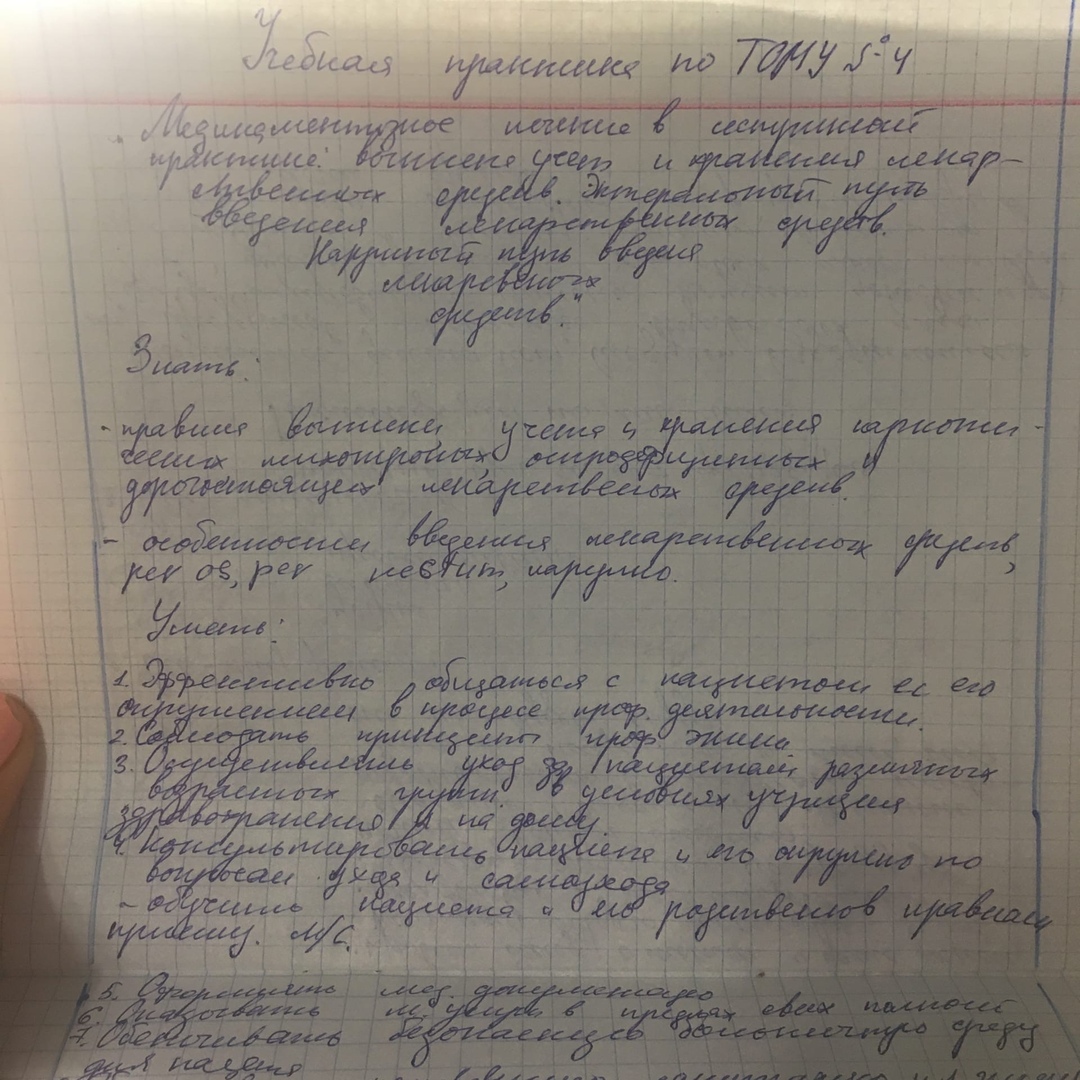 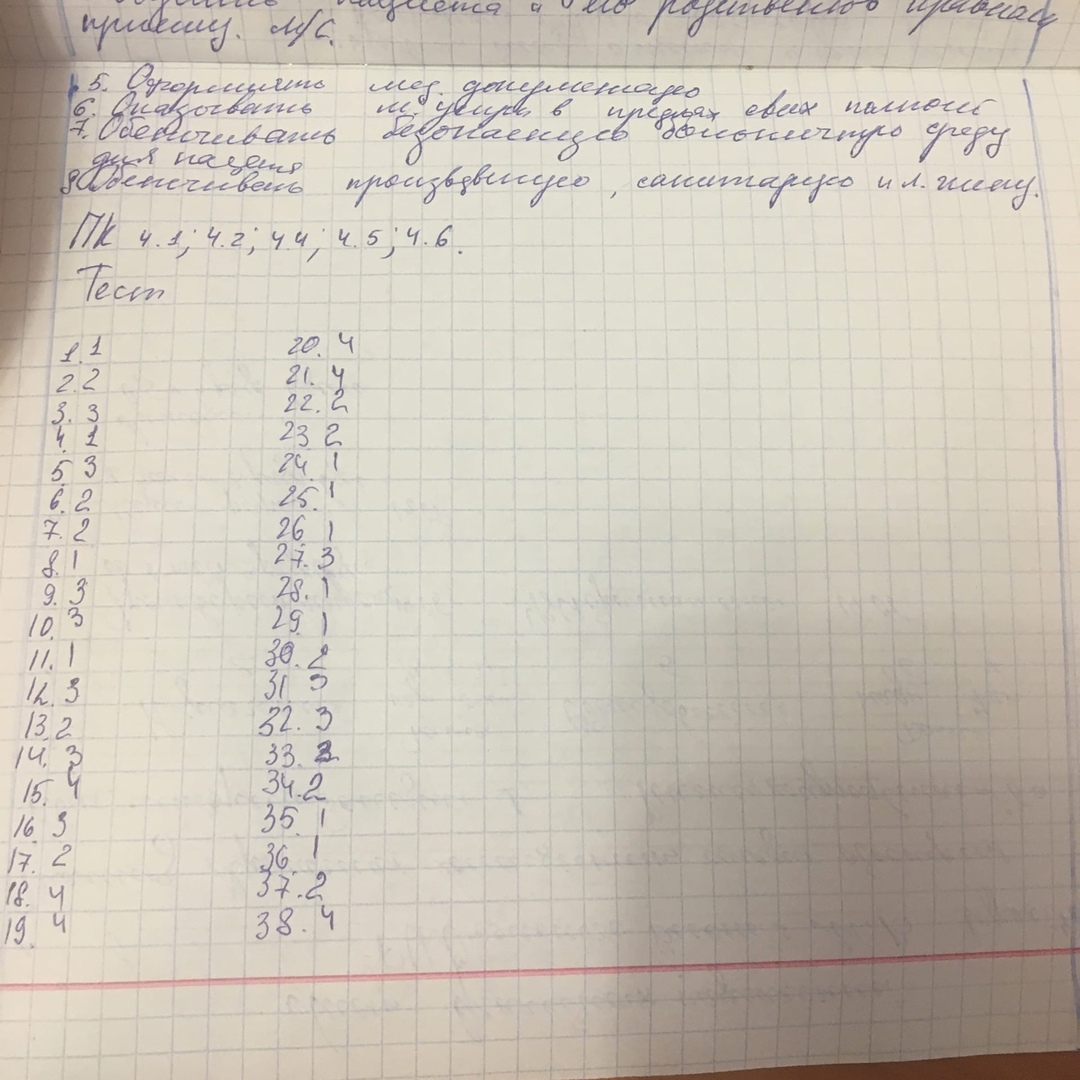 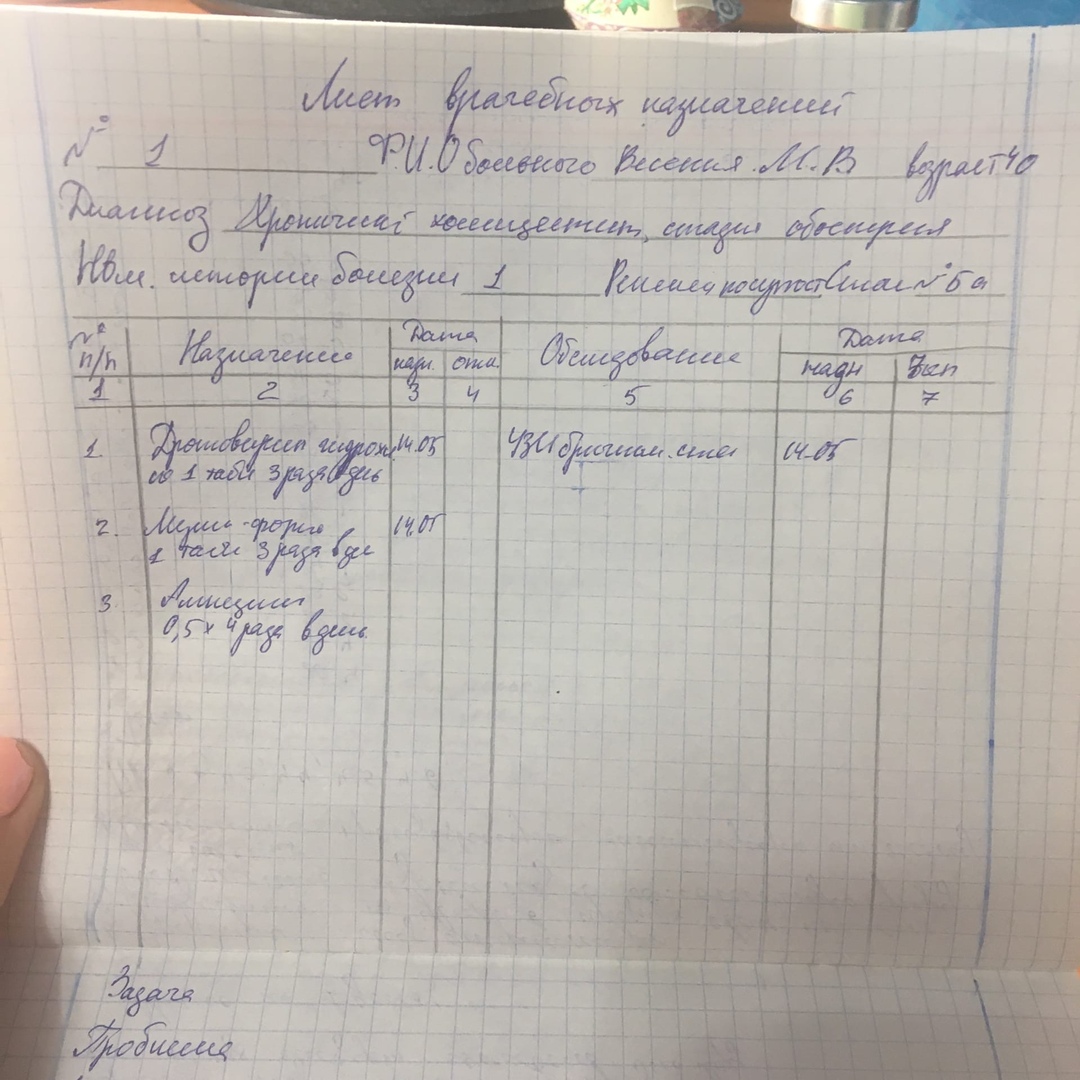 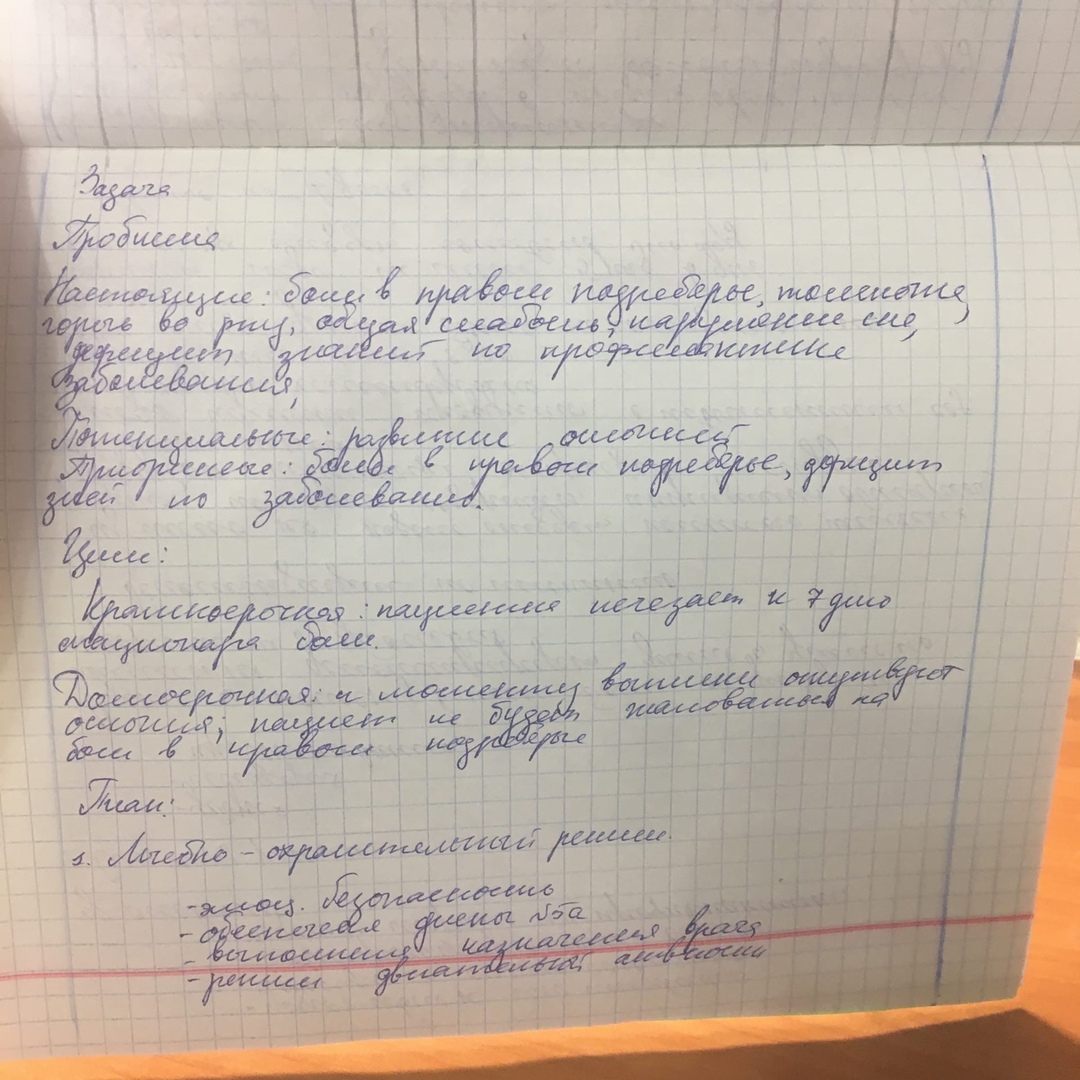 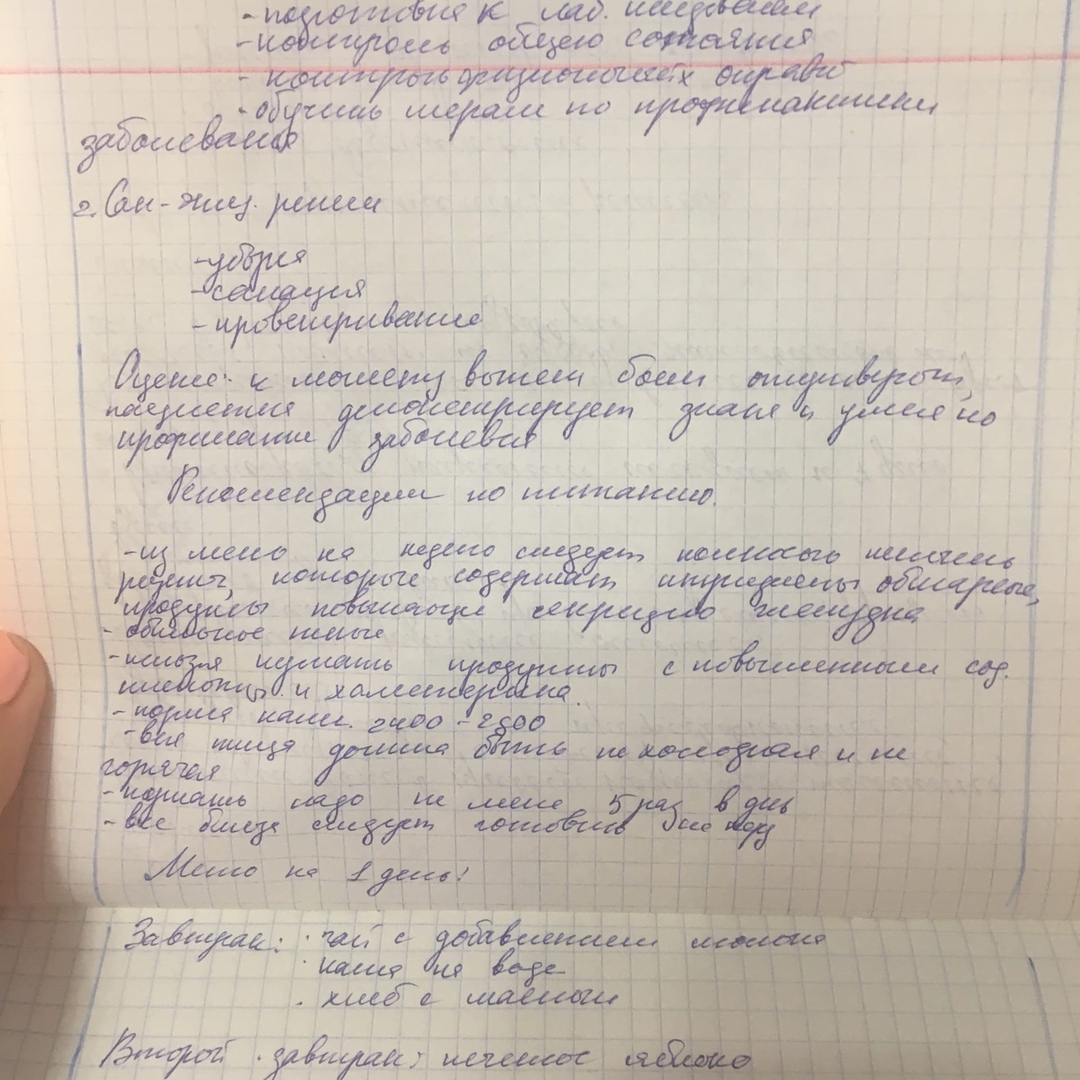 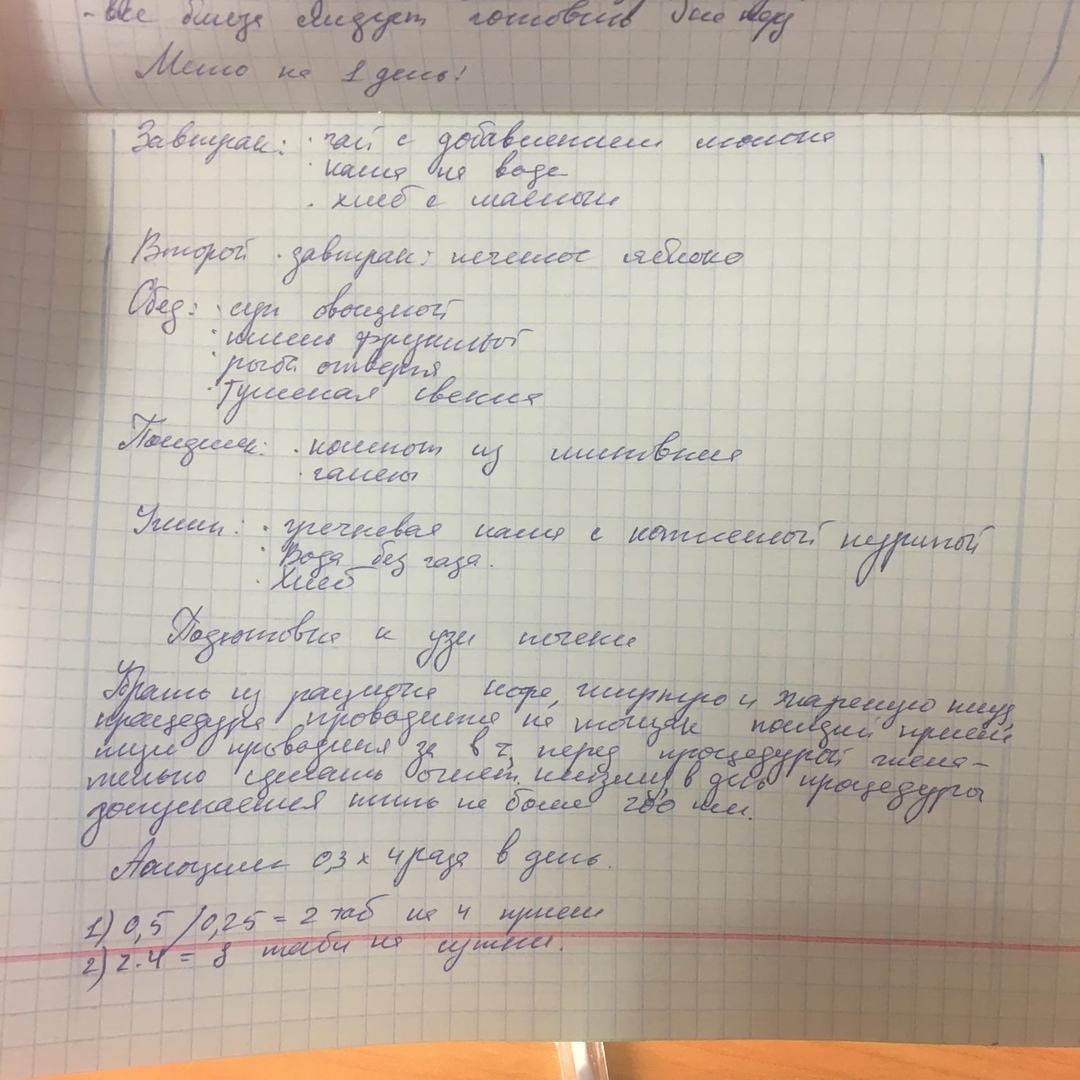 АлгоритмыВсе алгоритмы вы можете найти пройдя по ссылке https://vk.com/videos273040380 там все алгоритмы подписаны!Приятного просмотра 